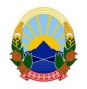 Република Македонија   И З В Р Ш И Т Е Л                                                                 	               ул.Св.Климент Охридски бр.21 А/2именуван за подрачјето     на Основниот суд    Скопје 1 и Скопје 2                              			             тел.тел. 02 3 207-207                                    		И.бр.626/2012ЈАВНА ОБЈАВА(врз основа на член 48 од Законот за извршување, Сл. Весник бр.72 од 12.04.2016 година и чл.11 од Законот за изменување и дополнување на законот за извршување, Сл.Весник бр.233 од 20.12.2018 година)Извршителот Зоран Петрески постапувајќи по предлог на доверителот НЛБ БАНКА АД СКОПЈЕ од Скопје  со седиште на  ул.Мајка Тереза бр.1,  против должникот Бошко Јанев од Скопје со живеалиште на  ул.Пролет бр.35А, заради остварување на парично побарување, на ден 12.03.2021 год.го ПОВИКУВАдолжникот Бошко Јанев од Скопје да се јави во канцеларијата на извршителот на бул.Св.Климент Охридски бр.21 А/2 Скопје, заради доставување на Записник за продажба на недвижност со усно јавно наддавање (врз основа на чл.186 ст.4 од ЗИ) од 03.03.2021 година, Заклучок за извршена продажба на недвижност (врз основа на чл.186 ст.6 од ЗИ) од 08.03.2021 година, Заклучок за определување на вешто лице-геодет (врз основа на чл.176 ст.4 од ЗИ) од 11.03.2021 година, Заклучок за предавање на недвижност во владение (врз основа на чл.189 ст.1 од ЗИ) од 12.03.2021 година и Заклучок за определување на времето за делба (врз основа на чл.202 ст.1 од ЗИ) од 12.03.2021 година заведени со И.бр.626/2012 ВО РОК ОД 1(еден) ДЕН, сметано од денот на последното објавување на ова јавно повикување во јавното гласило. СЕ ПРЕДУПРЕДУВА должникот Бошко Јанев дека ваквиот начин на доставување се смета за уредна достава и дека за негативните последици кои можат да настанат ги сноси самата странка. ИЗВРШИТЕЛ 								       Зоран Петрески